24-26 февраля 2021 г. в Министерстве науки и высшего образования прошла отчетная конференция «Итоги экспедиционных исследований в 2020 году в Мировом океане и внутренних водах» и заседание рабочей группы по формированию и утверждению сводного плана экспедиционных исследований научно-исследовательских судов организаций, подведомственных Минобрнауки России. В мероприятиях приняли участие член рабочей группы г.н.с. лаборатории мониторинга водных объектов ИЭВБ РАН, д.т.н. А.В. Селезнев и зам. директора по науке ИЭВБ РАН, к.б.н. А.И. Файзулин. Работа конференции проходила в 7 секциях: Секция 1 «Комплексные ресурсные исследования криля и исследования Экосистемы Южного океана (Атлантический сектор Антарктики)»; Секция 2 «Атлантический океан, западная часть и острова Северного Ледовитого океана»; Секция 3 «Комплексные исследования на архипелаге Шпицберген»; Секция 4 «СЗЧ Тихого океана и дальневосточные моря»; Секция 5. «Моря центральной и восточной Арктики»; Секция 6 «Наращивание потенциала – Плавучие университеты»; Секция 7 «Балтийское море»; Секция 8 «Черное, Азовское, Каспийское моря»; Секция 9 «Внутренние воды». В секции «Внутренние воды» с докладом на тему «Комплексное исследование экосистемы Куйбышевского водохранилища в период летне-осенней перестройки по результатам экспедиции 2020 г.» выступил зам. директора ИЭВБ РАН-филиал СамНЦ РАН Файзулин А.И.На заседание рабочей группы (25 февраля 2021 г.; 16:00) обсуждались проблемы связанные с организацией и финансированием ремонта научно-исследовательских судов. Были рассмотрены следующие вопросы: 1) Анализ реализации заявок на выполнение экспедиционных работ в 2020 году, поддержанных Минобрнауки России. (Коновалов С.К.); 2) Обеспечение функционирования центра Единой государственной системы информации об обстановке в Мировом океане Минобрнауки России (Голубева Н.И.); 3) О проведении двух морских арктических учебно-научных экспедиций «Обучение-через-исследования» (Training-through-Research) на научно-исследовательских судах, организаций, подведомственных Минобрнауки России в рамках выполнения основных мероприятий Программы в период председательства Российской Федерации в Арктическом совете в 2021-2023 гг. (Ахманов Г.Г., Степанова Н.Б.); 4) О выполнении поручений Рабочей группы в части доработки на 2021 год графика загрузки НИС неограниченного района плавания, находящихся в оперативном управлении ИО РАН с учетом высказанных членами Рабочей группы замечаний на заседании 23 декабря 2020 г. (протокол ПР-09-11) (Гладышев С.В.); 5) Разное. 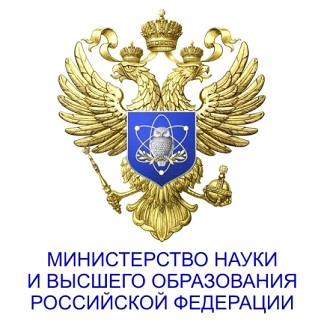 